РОССИЙСКАЯ ФЕДЕРАЦИЯ
САМАРСКАЯ ОБЛАСТЬМУНИЦИПАЛЬНЫЙ РАЙОН ИсаклинскийАДМИНИСТРАЦИЯСЕЛЬСКОГО ПОСЕЛЕНИЯ Старое вечканово
ПОСТАНОВЛЕНИЕот 30 октября 2020 года   №  47«О проведении аукциона на право заключения договоров аренды земельных участков (для субъектов МСП)»В соответствии со статьями  39.6, 39.11, 39.12  Земельного кодекса Российской Федерации, Федеральным законом от 26.07.2006 года № 135-ФЗ «О защите конкуренции», Федеральным законом «О развитии малого и среднего предпринимательства в Российской Федерации» от 24.07.2009 г. № 209-ФЗ,   решением  Собрания представителей сельского поселения Старое Вечканово муниципального района Исаклинский Самарской области от 30.08.2017 г. № 60 «Об утверждении Порядка и условий предоставления в аренду имущества, находящегося в собственности сельского поселения Старое Вечканово муниципального района Исаклинский Самарской области, включенного в Перечень имущества сельского поселения Старое Вечканово муниципального района Исаклинский Самарской области, свободного от прав третьих лиц (за исключением права хозяйственного ведения, права оперативного управления, а также имущественных прав субъектов малого и среднего предпринимательства), в целях предоставления его во владение и (или) в пользование на долгосрочной основе (в том числе по льготным ставкам арендной платы) субъектам малого и среднего предпринимательства и организациям, образующим инфраструктуру поддержки субъектов малого и среднего предпринимательства», постановлением Администрации сельского поселения Старое Вечканово муниципального района Исаклинский от 27.08.2020 года № 37 «Об утверждении «Перечня имущества муниципального района Исаклинский Самарской области, свободного от прав третьих лиц (за исключением права хозяйственного ведения, права оперативного управления, а также имущественных прав субъектов малого и среднего предпринимательства), в целях предоставления его во владение и (или) в пользование на долгосрочной основе (в том числе по льготным ставкам арендной платы) субъектам малого и среднего предпринимательства и организациям, Администрация сельского поселения Старое Вечканово муниципального района ИсаклинскийПОСТАНОВЛЯЕТ:1. Подготовить и провести аукцион на право заключения договоров аренды земельных участков, находящихся в собственности сельского поселения Старое Вечканово муниципального района Исаклинский Самарской области, и включенных в Перечень имущества, предназначенного для оказания имущественной поддержки субъектам малого и среднего предпринимательства и организациям, образующим инфраструктуру поддержки субъектов малого и среднего предпринимательства, по следующим участкам:1.  земельный участок  площадью 77500 кв.м., категория земель – земли сельскохозяйственного назначения, расположенный по адресу: Самарская область, Исаклинский район,   с/п Старое Вечканово, Российская Федерация, кадастровый номер 63:19:0802002:125,  разрешенное использование: для сельскохозяйственного производства. Срок аренды 10 лет.1.1.1. Определить:-  начальный размер арендной платы земельного участка в размере 6200,00 рублей;-  «шаг аукциона» (3 %) в размере 186,00 рублей;-  сумму задатка (100 %) в размере 6200,00 рублей.1.2. земельный участок  площадью 253950 кв.м., категория земель – земли сельскохозяйственного назначения, расположенный по адресу: Самарская область, Исаклинский район,  сельское поселение Старое Вечканово, кадастровый номер 63:19:1104005:49,  разрешенное использование: для сельскохозяйственного производства. Срок аренды 10 лет.1.2.1. Определить:-  начальный размер арендной платы земельного участка в размере 20300,00 рублей;-  «шаг аукциона» (3 %) в размере 609,00 рублей;-  сумму задатка (100 %) в размере 20300,00 рублей.   	2.Подготовить и опубликовать извещение о проведении открытого аукциона на право  заключения договоров аренды земельных участков в газете «Исаклинские вести», разместить на официальном сайте администрации муниципального района Исаклинский www://stvechkan.ru  и на официальном сайте торгов www.torgi.gov.ru.          3. Организовать и провести открытый аукцион на право заключения договоров аренды земельных участков, находящихся в муниципальной собственности.	4. Подготовить проекты договоров аренды земельных участков.5. Заключить договоры аренды земельных участков с победителями аукциона.         6. Контроль за исполнением настоящего постановления возложить на  заместителя главы сельского поселения Старое Вечканово Пастухову Е.В.	Глава сельского поселения Старое Вечканово муниципального районаИсаклинский Самарской области                                                   А.Н. Барышев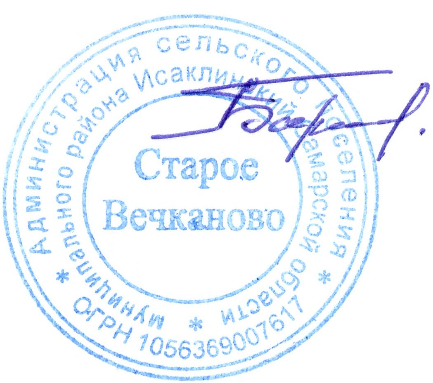 